Prezydent Miasta Pruszkowa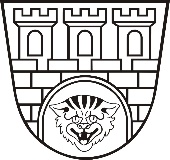 Zarządzenie nr 142/2022Prezydenta Miasta Pruszkowaz dnia 2 czerwca 2022 r. w sprawie przeprowadzenia konsultacji dotyczących projektu Statutu Młodzieżowej Rady Miasta PruszkowaNa podstawie art. 5b ust. 10 ustawy z dnia 8 marca 1990 r. o samorządzie gminnym (tj. Dz.U. z  2022 r. poz. 559 ze zm.) Uchwały nr XLIX/440/2010 Rady Miejskiej w Pruszkowie z   dnia 26 sierpnia 2010 r. w sprawie określenia szczegółowego sposobu konsultowania z  organizacjami pozarządowymi i podmiotami, o których mowa w art. 3 ust. 3 ustawy o  działalności pożytku publicznego i o wolontariacie lub radą działalności pożytku publicznego, projektów aktów prawa miejscowego w dziedzinach dotyczących ich statutowej działalności (Dz. Urz. Woj. Maz. z 2011, nr 13, poz. 486) zarządzam, co następuje:§ 1Przeprowadzenie konsultacji dotyczących projektu Statutu Młodzieżowej Rady Miasta Pruszkowa.W konsultacjach, o których mowa w ust. 1 mają prawo wziąć udział organizacje pozarządowe lub podmioty określone w art. 3 ust. 3 ustawy z dnia 24 kwietnia 2003 r. o działalności pożytku publicznego i o wolontariacie, działające na terenie Gminy Miasto Pruszków.§ 2Projekt Statutu Młodzieżowej Rady Miasta stanowi Załącznik nr 1 do niniejszego Zarządzenia.Uwagi można zgłaszać drogą elektroniczną na adres e-mail: wis@miasto.pruszkow.pl, osobiście w pokoju nr 54 w Urzędzie Miasta Pruszkowa lub telefonicznie pod numerem telefonu: 22 735 88 07.§ 3Konsultacje będą przeprowadzone w terminie od dnia 2 czerwca 2022 r. do dnia 23 czerwca 2022 r.§ 4Komórką odpowiedzialną za przeprowadzenie konsultacji jest Wydziału Inicjatyw Społecznych.  § 5Zarządzenie podlega publikacji na tablicy ogłoszeń w siedzibie Urzędu Miasta Pruszkowa, w Biuletynie Informacji Publicznej Urzędu Miasta Pruszkowa oraz na stronie internetowej miasta Pruszkowa www.pruszkow.pl.§ 6 Zarządzenie wchodzi w życie z dniem podpisania.